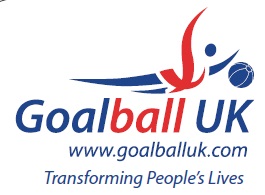 2019/20 League WinnersNovice – NorthWest YorkshireNovice – South & West WinchesterNovice – South & EastCroysutt WarriorsNovice Finals N/AIntermediate – NorthWest YorkshireIntermediate – South & West RNC AcademyIntermediate – South & EastFen TigersIntermediate Finals TournamentRNC AcademyEliteFen TigersGoalfix CupN/ANationalVOID